Emprendimiento de género 05 de marzo 2019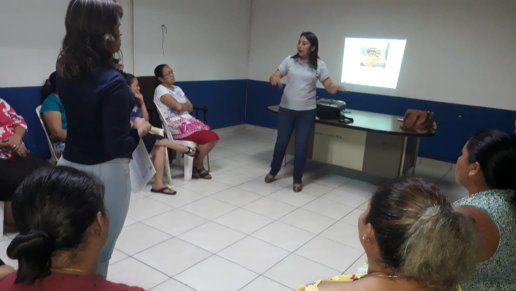 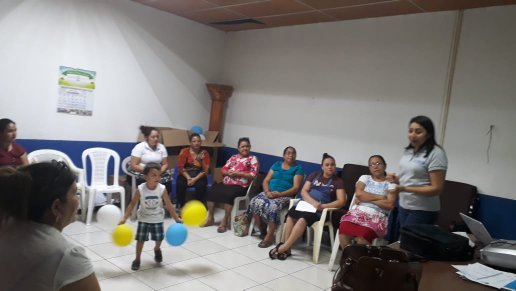 